2.МЛРС група запад БИЛТЕН ПКО БЛ Бр.14 Сезона 2022/23	 14.коло TABELA 2.MLRS група запад						ОДЛУКЕСве одигране утакмице региструју се постигнутим  резултатом.Кажњава се КК „Баскет 2000“ из Бања Луке са...............100,00 кмЗбог досуђене  ТГ. тренеру екипе Врањеш С. ради неспортског понашања...50,00 км Тачка 11.2.4.2  ПРОПОЗИЦИЈЕ  ТАКМИЧЕЊАЗбог досуђене  ТГ. Клупи екипе ради неспортског понашања....50,00 км Тачка 11.2.4.3  ПРОПОЗИЦИЈЕ  ТАКМИЧЕЊАКажњава се КК „Младост 2“ из Мркоњић Града са...............75,00 кмЗбог досуђене  ДГ играчу бр.7 Тодоровић Н. ради двије неспортске грешке.75,00 км Тачка 11.2.4.4  ПРОПОЗИЦИЈЕ  ТАКМИЧЕЊА                             КОМЕСАР  ТАКМИЧЕЊА ПКО БЛ								Драган Вуковић    Број утакмице:
79ЛИЈЕВЧЕ  ПЛИВА7560Број утакмице:
79Резултат по четвртинама:(19:13,27:16,13:17,16:14)(19:13,27:16,13:17,16:14)(19:13,27:16,13:17,16:14)Делегат:    Скакић Д.Делегат:    Скакић Д.Делегат:    Скакић Д.Делегат:    Скакић Д.  Судије:  : 1) Вуруна А.  2) Даниловић М. 3) Ковачевић С.  Судије:  : 1) Вуруна А.  2) Даниловић М. 3) Ковачевић С.  Судије:  : 1) Вуруна А.  2) Даниловић М. 3) Ковачевић С.  Судије:  : 1) Вуруна А.  2) Даниловић М. 3) Ковачевић С.Број утакмице:
80СТАРС БАСКЕТБОРАЦ 28751Број утакмице:
80Резултат по четвртинама:(22:6,17:16,26:11,22:18)(22:6,17:16,26:11,22:18)(22:6,17:16,26:11,22:18)Делегат:    Радић И.Делегат:    Радић И.Делегат:    Радић И.Делегат:    Радић И.  Судије:  : 1) Рађевић Д.  2) Ћорић Б.  3) Ваван Ј.  Судије:  : 1) Рађевић Д.  2) Ћорић Б.  3) Ваван Ј.  Судије:  : 1) Рађевић Д.  2) Ћорић Б.  3) Ваван Ј.  Судије:  : 1) Рађевић Д.  2) Ћорић Б.  3) Ваван Ј.ПРИМЈЕДБЕ: Без примједбиПРИМЈЕДБЕ: Без примједбиПРИМЈЕДБЕ: Без примједбиПРИМЈЕДБЕ: Без примједбиБрој утакмице:
81БАСКЕТ 2000КОЗАРА5878Број утакмице:
81Резултат по четвртинама:(14:20,13:22,13:23,18:13)(14:20,13:22,13:23,18:13)(14:20,13:22,13:23,18:13)Делегат:    Зечевић З.Делегат:    Зечевић З.Делегат:    Зечевић З.Делегат:    Зечевић З.  Судије:  : 1) Адамовић М.  2) Вранковић Б. 3) Дојчиновић М.  Судије:  : 1) Адамовић М.  2) Вранковић Б. 3) Дојчиновић М.  Судије:  : 1) Адамовић М.  2) Вранковић Б. 3) Дојчиновић М.  Судије:  : 1) Адамовић М.  2) Вранковић Б. 3) Дојчиновић М.ПРИМЈЕДБЕ: Понашање А: ТГ тренеру Врањеш С. – неспортско понашање                           ТГ клупи екупе - неспортско понашањеПРИМЈЕДБЕ: Понашање А: ТГ тренеру Врањеш С. – неспортско понашање                           ТГ клупи екупе - неспортско понашањеПРИМЈЕДБЕ: Понашање А: ТГ тренеру Врањеш С. – неспортско понашање                           ТГ клупи екупе - неспортско понашањеПРИМЈЕДБЕ: Понашање А: ТГ тренеру Врањеш С. – неспортско понашање                           ТГ клупи екупе - неспортско понашањеБрој утакмице:
82МЛАДОСТ КВМЛАДОСТ БУЛЛДОГС54100Број утакмице:
82Резултат по четвртинама:(12.24,6:37,14:31,22:8)(12.24,6:37,14:31,22:8)(12.24,6:37,14:31,22:8)Делегат:    Рачић М.Делегат:    Рачић М.Делегат:    Рачић М.Делегат:    Рачић М.  Судије:  : 1) Срдић М. 2) Вранац С. 3) Ћорић Б.  Судије:  : 1) Срдић М. 2) Вранац С. 3) Ћорић Б.  Судије:  : 1) Срдић М. 2) Вранац С. 3) Ћорић Б.  Судије:  : 1) Срдић М. 2) Вранац С. 3) Ћорић Б.ПРИМЈЕДБЕ: Без примједбиПРИМЈЕДБЕ: Без примједбиПРИМЈЕДБЕ: Без примједбиПРИМЈЕДБЕ: Без примједбиБрој утакмице:
83УНАМЛАДОСТ 2 МГ6546Број утакмице:
83Резултат по четвртинама:(4:11,21:10,20:13,20.12)(4:11,21:10,20:13,20.12)(4:11,21:10,20:13,20.12)Делегат:    Вишекруна Б.Делегат:    Вишекруна Б.Делегат:    Вишекруна Б.Делегат:    Вишекруна Б.  Судије:  1) Бабић С.  2) Рађевић Д.  3) Ваван Ј.  Судије:  1) Бабић С.  2) Рађевић Д.  3) Ваван Ј.  Судије:  1) Бабић С.  2) Рађевић Д.  3) Ваван Ј.  Судије:  1) Бабић С.  2) Рађевић Д.  3) Ваван Ј.ПРИМЈЕДБЕ:     - Понашање Б: ДГ играчу бр.7 Тодоровић Н. - двије неспортске грешкеПРИМЈЕДБЕ:     - Понашање Б: ДГ играчу бр.7 Тодоровић Н. - двије неспортске грешкеПРИМЈЕДБЕ:     - Понашање Б: ДГ играчу бр.7 Тодоровић Н. - двије неспортске грешкеПРИМЈЕДБЕ:     - Понашање Б: ДГ играчу бр.7 Тодоровић Н. - двије неспортске грешкеБрој утакмице:
84ХУНТЕРССЛОБОДНА ЕКИПАБрој утакмице:
84ЕкипаУтаПобПорКпоКпрКрБод        1.СТАРС БАСКЕТ       12       12        0     992       697       295      24        2.КОЗАРА       12       11        1     928       766       162      23        3.PLIVA       13        7        6     921       900         21      20        4.MLADOST BULLDOGS      12    7    5850   762     88  19        5.ЛИЈЕВЧЕ       12        7        5     936      854        82      19        6.БАСКЕТ 2000       13        6        7     929      916        13      19        7.УНА       12`       6        6     861       858          3      18        8.БОРАЦ 2       13    5    8 1068    1075     -7  18        9.ХУНТЕРС       12        4        8     790      894     -104      16      10.MLADOST 2 MG      12    3   9732970     -238  15     11.MLADOST KV     13    0  138091172   -363  13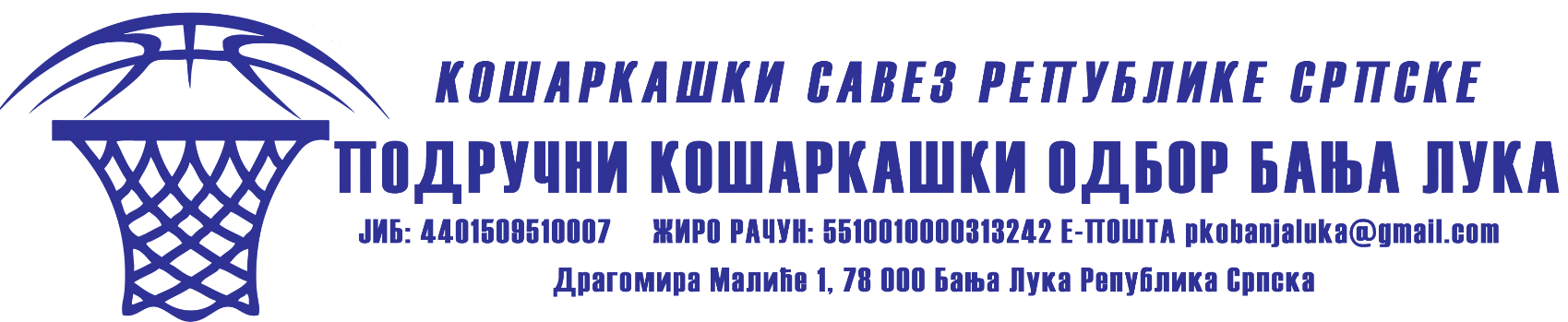 